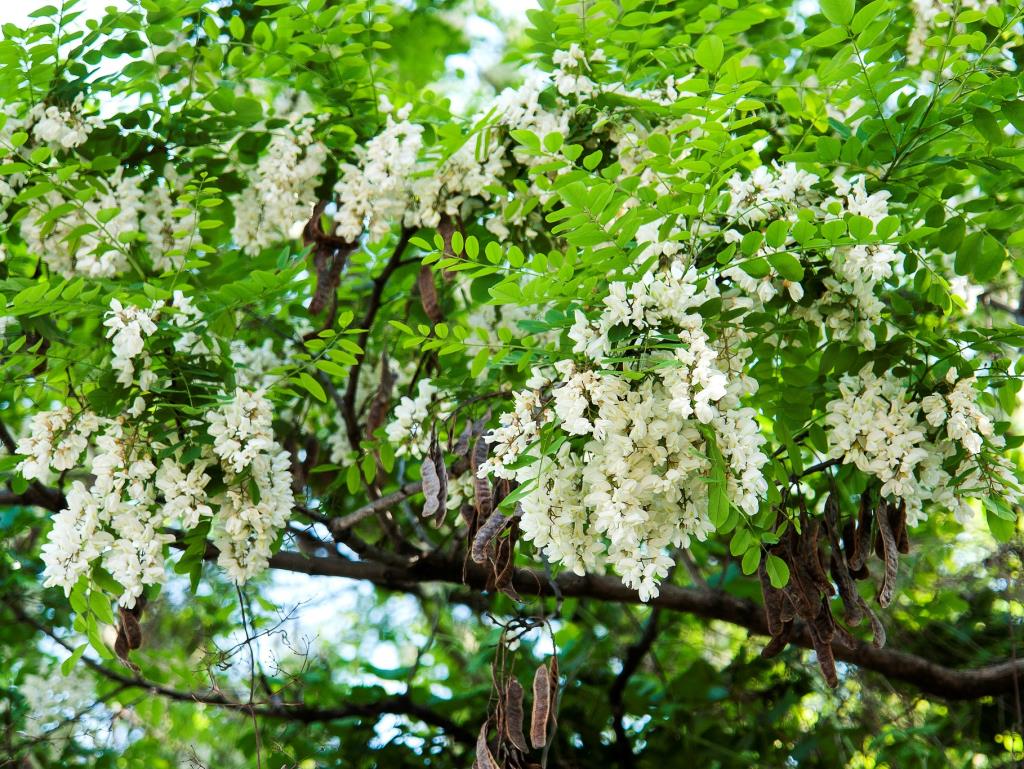 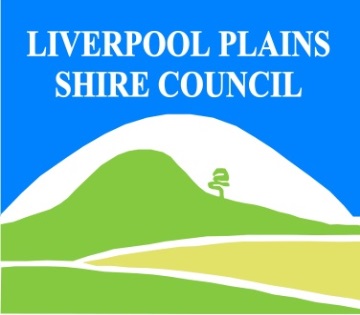 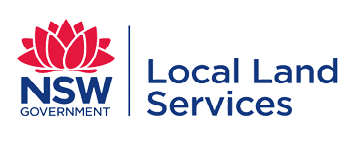 Black Locust Control CalendarGROWTH CYCLESINTERGRATED CONTROL TECHNIQUES AND ALTERNATIVESTriclopyr 240 g/L + Picloram 120 g/L (Access™ )
Rate: 1.0 L per 60 L of diesel
Comments: Foliar application. Triclopyr 240 g/L + Picloram 120 g/L (Access™ )
Rate: 1.0 L per 60 L of diesel
Comments: Foliar application.Document Last Updated: 07-09-2021JANFEBMARCHAPRILMAYJUNEJULYAUGSEPTOCTNOVDECFLOWERINGDORMANCYPLANT SUCKERS FROM ROOT SYSTEMBASAL BARK APPLICATIONMECHANICAL REMOVALLinkage to Plans/StrategiesNorth West Regional Strategic Weed Management Plan 2017-2022NSW Biosecurity Strategy 2013-2021NSW Biosecurity Act 2015NSW Invasive Species Plan 2018- 2021Pesticides Act 1999 and Pesticide Regulation 2017ReferencesNSW DPI Website /WeedWise/ NSW Weed Control Handbook 2018 7th Edition. For Further Information contact:Liverpool Plains Shire Council’sAuthorised Officers –Weeds.60 Station StreetQuirindi NSW 2343PH: (02)67461755